                         КАРАР                                                              РЕШЕНИЕ       « 01 » декабрь  2022 й.                   №  37                         « 01 » декабря  2022 г. О порядке учета предложений по проекту решения Совета сельского поселения  Арслановский сельсовет муниципального  района Чишминский район Республики Башкортостан «О внесении изменений и дополнений в Устав сельского поселения  Арслановский сельсовет муниципального района Чишминский район  Республики Башкортостан» и участия граждан в его обсуждении В соответствии с частью 4 статьи 44 Федерального закона «Об общих принципах организации местного самоуправления в Российской Федерации» Совет сельского поселения Арслановский сельсовет муниципального района Чишминский район Республики Башкортостан решил:Утвердить Порядок учета предложений по проекту решения Совета сельского поселения Арслановский сельсовет муниципального района Чишминский район Республики Башкортостан «О внесении изменений и дополнений в Устав сельского поселения Арслановский сельсовет муниципального района Чишминский район Республики Башкортостан», а также участия граждан в его обсуждении (прилагается).Обнародовать  настоящее решение  в здании Администрации сельского поселения  Арслановский й сельсовет муниципального района Чишминский район по адресу: Республика Башкортостан, Чишминский район, с. Арсланово, ул. Центральная, д.46.Глава сельского поселенияАрслановский сельсоветмуниципального района Чишминский районРеспублики Башкортостан				                    И.Р.Курамшин                                                                                                                                Приложениек решению Совета сельского поселенияАрслановский сельсовет муниципального района Чишминский район Республики Башкортостанот  «01» декабря 2022г.  № 37ПОРЯДОКучета предложений по проекту решения Совета сельского поселения Арслановский сельсовет муниципального района Чишминский район Республики Башкортостан «О внесении изменений и дополнений в Устав сельского поселения  Арслановский сельсовет муниципального района Чишминский район Республики Башкортостан», а также участия граждан  в его обсуждении1. Жители сельского поселения Арслановский сельсовет муниципального района Чишминский район Республики Башкортостан имеют право в 10-дневный срок со дня обнародования проекта решения Совета сельского поселения Арслановский сельсовет муниципального района Чишминский район Республики Башкортостан «О внесении изменений и дополнений в Устав сельского поселения Арслановский сельсовет муниципального района Чишминский район Республики Башкортостан» (далее – проект решения) в письменной форме вносить предложения в Совет сельского поселения Арслановский сельсовет муниципального район Чишминский район Республики Башкортостан (по адресу: Республика Башкортостан, Чишминский район, с. Чувалкипово, ул. Центральная, д.56.), а также участвовать в публичных слушаниях по обсуждению проекта решения, порядок организации и проведения которых определяется положением.2. Предложения по проекту решения должны содержать фамилию, имя, отчество, дату и место рождения, адрес регистрации по месту жительства и фактического проживания, серию, номер и дату выдачи паспорта гражданина или иного заменяющего его документа, наименование и код органа, выдавшего паспорт гражданина или иной заменяющий его документ. 3. Предложения по проекту решения учитываются комиссией Совета сельского поселения Арслановский сельсовет  муниципального района Чишминский район Республики Башкортостан по соблюдению Регламента Совета, статусу и этике депутата (далее – комиссия) в журнале учета предложений по проекту решения, который должен быть прошит и пронумерован.4. Предложения по проекту решения рассматриваются, обобщаются и учитываются комиссией при предварительном рассмотрении проекта решения. Комиссия выносит указанные предложения на рассмотрение Совета с рекомендацией об их принятии или отклонении. Указанное решение комиссии рассматривается Советом до принятия решения о внесении изменений и дополнений в Устав сельского поселения  Арслановский сельсовет муниципального района Чишминский район Республики Башкортостан.5. Результаты публичных слушаний будут обнародованы в здании Администрации сельского поселения Арслановский сельсовет муниципального района Чишминский район.БашҠортостан РеспубликаҺыШишмӘ районыМУНИЦИПАЛЬ РАЙОНЫныҢАРслан АУЫЛ СОВЕТЫ ауыл биЛӘмӘҺе  СОВЕТЫ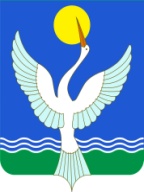 СОВЕТСЕЛЬСКОГО ПОСЕЛЕНИЯ  АРСЛАНОВСКИЙсельсоветМУНИЦИПАЛЬНОГО РАЙОНАЧишминскИЙ районРеспублики Башкортостан